United States Department of Agriculture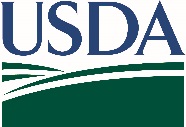 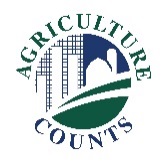 National Agricultural Statistics Service
June 8, 2022 Enclosed is your 2022 Agricultural Resource Management Screening Survey. Your response is important and will help ensure farms in your state are accurately represented. This survey identifies farmers and ranchers in all sectors of U.S. agricultural production. It will help answer questions about the well-being of farm households, farm finances, chemical usage, and farm production characteristics. The results of this survey will help your state Department of Agriculture, local banks, and input suppliers with decisions that affect you and other producers nationwide. The chart on the next page is an example of how these data can be used to understand farm income.Please complete this survey at your earliest convenience. If we do not receive your completed questionnaire by June 18, we will contact you to arrange a telephone interview. 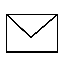 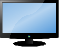 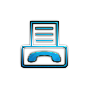 Your response is confidential by law.The information you provide will be used for statistical purposes only. Your responses will be combined with others to ensure that no individual operation or producer can be identified, as required by federal law. Thank you for supporting U.S. agriculture through your participation in our survey program. If you have any questions, please contact us at 888-424-7828. For more information about the 2022 Agricultural Resource Management Survey, visit nass.usda.gov/go/ARMS.Sincerely,Joseph L. ParsonsChair, Agricultural Statistics BoardHere is an example of data from the Agricultural Resource Management Survey (ARMS) showing varying rates of cover crop adoption depending on the cash crop: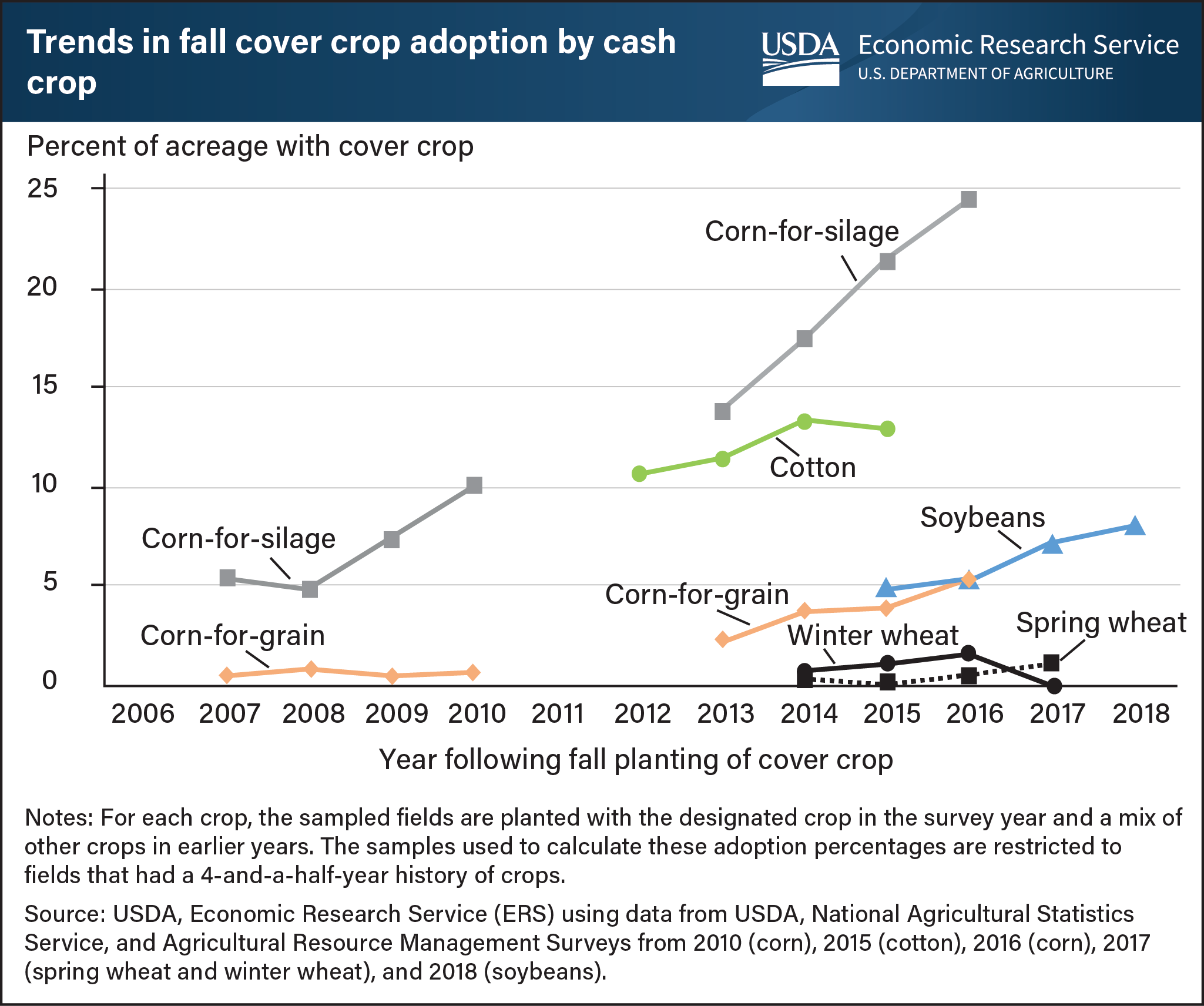 
Source: https://www.ers.usda.gov/data-products/chart-gallery/gallery/chart-detail/?chartId=102161